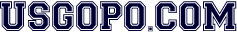 United States Government & PoliticsWeekly Current Events: 	  2.27.23Totenberg, SCOTUS on Internet Companies Liability Day 1 | Day 2, NPR, 2.21 and 22, 2023. (4 + 7 min.)Why did Congress create Section 230 of the Telecommunications Act in 1996?Do you agree with the premise of Congress shielding Internet companies from liability through this law?Who is suing?What are they alleging?How has the Internet and social media changed since the passage of the law?Should Internet companies as these be shielded from liability?Why or why not?What did you learn about the Supreme Court, or any of the justices from these reports?Collins, Interview with Secretary of Defense Lloyd Austin, CNN, 2.23.23 (8:46 min.)Who is Lloyd Austin and why is CNN interviewing him?What concern does the U.S. have with possible China and Russia interaction?How might world opinion impact China’s actions or decisions?Why did Austin say that national defense leaders should talk to each other? What did he say about the China president’s knowledge of the recent surveillance balloon?What makes the U.S. concerned about China’s recent actions near Taiwan?How would you characterize the manner in which Secretary Austin replied to the questions?  Why?What must the defense secretary consider when answering questions? How would you describe CNN reporter Collins’s job with the interview?Saletan, “Some Republicans Break with Fox over Ukraine,” The Bulwark, 2.24.23.How do Republicans/conservatives differ on the U.S. policy toward Ukraine?Name a Fox News host the comment that signals their criticism of U.S. policy toward Ukraine.Name a Republican leader who has gone on Fox and supported the U.S. effort to back Ukraine. How did the GOP senators interviewed here regard President Biden’s trip to Ukraine?What did Sen. Roger Wicker’s (R-MS) comment about partisanship “stops at the water’s edge” mean? Do you agree with him? What does the author accuse Florida Governor Ron DeSantis of?The Republican party has, for years, had members and leaders from both the isolationists camp and the robust foreign policy camp. Which side do you think will prevail? Why?